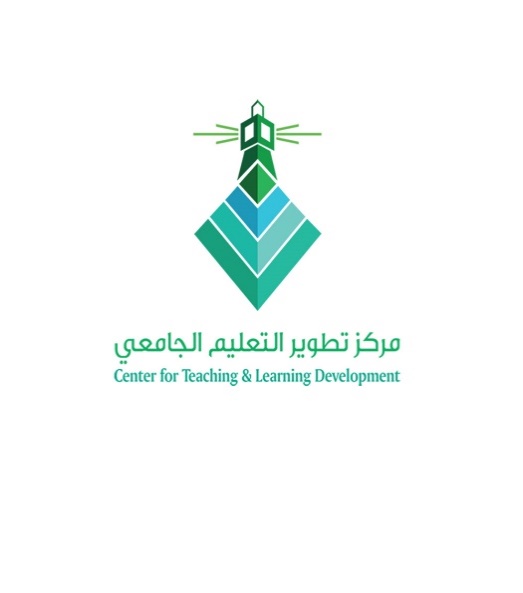 الرجاء تعبئة النموذجين التاليين وإعادة إرسالها قبل انعقاد الدورة ب 20 يوم على الأقل وارسالها على البريد الالكتروني: ctldg.seu@kau.edu.saأولاً: نموذج استمارة توصيف برنامج تدريبي (يتم تعبئة النموذج وفق لغة الدورة المقدمة)Training program description form modelثانياً: نموذج السيرة الذاتية:في حال وجود سيرة ذاتية جاهزة برجاء ارسالها على البريد الالكتروني: ctldg.seu@kau.edu.saبيانات المدرب:خبرات تدريبية:العنوان Title التاريخ لا تقل عن يومين تدريب بواقع 3ساعات تدريبية لليوم الواحدDate Not less than two training days, 3 hours per day اليوم:التاريخ:المدة:الوقت: Day:DateDuration:Time:السعةCapacity 20 - 30 متدرب  30  - 40 متدرب 20 - 30 Trainee 30 - 40 Traineeالفئة المستهدفةTarget Audienceالاحتياجات التدريبية Training Needs  كمبيوتر محمول  جهاز عرض بروجكتر   مؤشر ليزر  سبورة ورقية أقلام سبورة  جهاز بروجكتر رأسي laptop  Data Show   Laser Pointer  Flip Chart  Over Head Projectorالأهمية Importance الأهداف Objectivesالمحتوى العلمي The scientific content ------بنهاية البرنامج يكون المتدربين قادرين على : By the end of the program the trainees will be able toالمعرفة :المهارات :التوجهات :Knowledge :Skills :Attitudes :المراجعReferencesFull Name:الاسم الرباعي:Nationality:الجنسية:Grade : Teaching Assistant Lecturer  Doctor  Assistant Professor   Associate Professor Professorالمرتبة العلمية :  معيد    محاضر    دكتور   أستاذ مساعد    أستاذ مشارك  أستاذSpecialization:التخصص:Current job:الوظيفة الحالية:Affiliation:جهة العمل:E-mail:البريد الإلكتروني:Telephone:رقم الهاتف:Mobil:رقم الجوال:Did the coach certified instructor certificate? Please indicate the donor?هل حصل المدرب على شهادة مدرب معتمد؟الرجاء ذكر الجهة المانحةName of the certificate:اسم الشهادة:Donor:الجهة المانحة:ماهي أهم الدورات المقدمة والجهة التي تم فيها التقديم؟What are the most important courses offered and the presentation that was made?أهم الدورات المقدمة:Main courses offered:الجهة التي تم التقديم فيها:The party that has been the introduction: